Are you 65 and over?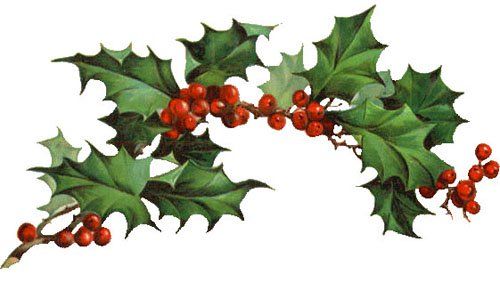 Please come to our Winter Lunch on Friday the 13th DecemberFrom 1pm to 2pm At The Whitehorse Practice.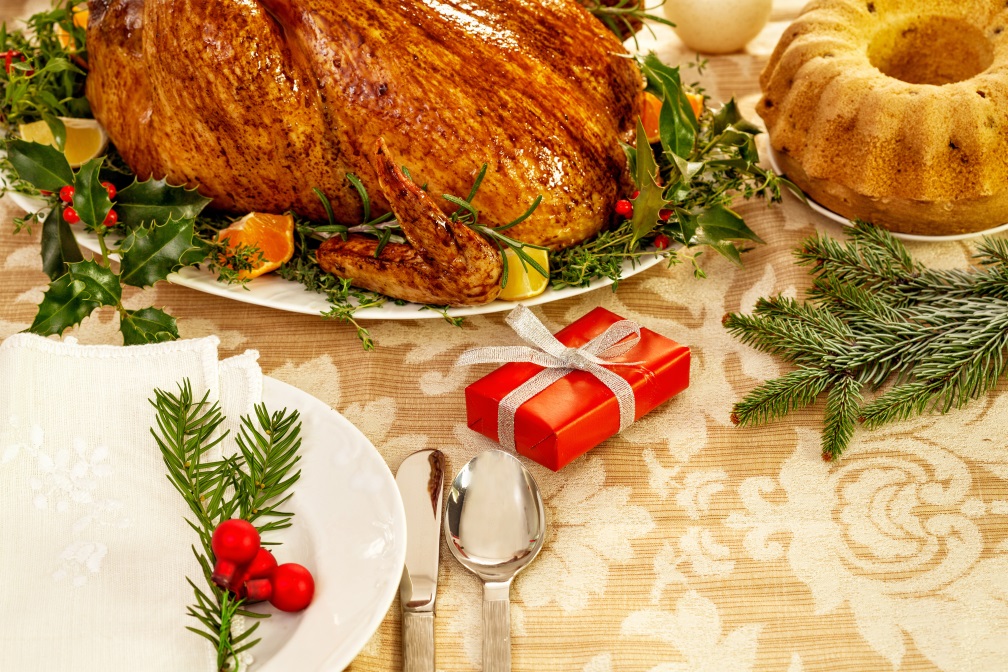 